Ben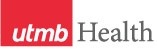 WEEKLY RELAYSWEEKLY RELAYSDec. 8, 2016YOUR DEPARTMENT NEWS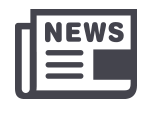 YOUR DEPARTMENT NEWSYOUR DEPARTMENT NEWSUTMB NEWS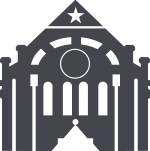 UTMB NEWSOEAPlease join Dr. Rowen for a “meet the director” session where you can learn more about how Educational Affairs functions and ask any questions you may have. This will be especially useful for our new hires!January 5, 3:00PM to 4:00 PMGraves 2.218OCSTesting ongoing! - just finished the  Ethics MMI with Year 1; now we are completing the Formative OSCE with the third year students and SEACHange assessmentOEDHave questions? Have an idea? Need a sounding board for ideas? Contact the OED for a consult we can help.Upcoming Faculty Development opportunities: https://som.utmb.edu/Educational_Affairs/OED/Calendar.aspThe IAMSE Winter2017 Web Seminar Series is coming! View it online wherever you are (OED will provide you the code).Creating a Culture of Well-being at an Academic Health Center http://www.iamse.org/iamse-winter-2017-webcast-audio-seminar-save-date/Due Dates:December 13, 2016Deadline for medical education submissions to Learn Serve Lead AAMChttps://www.aamc.org/initiatives/meded/469520/callformedicaleducationsubmissionsforthe2017aamclearnserveleadm.htmlDecember 15, 2016         Deadline for Submission of Posters and Abstracts to the International Association of Medical Science Educators (IAMSE)http://www.iamse.org/iamse17-call-abstracts-reminder-due-1215/January 5, 2017Deadline for Faculty Development Conference at Association of Medical Education in Europe (AMEE) https://www.amee.org/conferences/amee-2017February 6, 2017Deadline for submission of abstracts to AMEEhttps://www.amee.org/conferences/amee-2017OEAPlease join Dr. Rowen for a “meet the director” session where you can learn more about how Educational Affairs functions and ask any questions you may have. This will be especially useful for our new hires!January 5, 3:00PM to 4:00 PMGraves 2.218OCSTesting ongoing! - just finished the  Ethics MMI with Year 1; now we are completing the Formative OSCE with the third year students and SEACHange assessmentOEDHave questions? Have an idea? Need a sounding board for ideas? Contact the OED for a consult we can help.Upcoming Faculty Development opportunities: https://som.utmb.edu/Educational_Affairs/OED/Calendar.aspThe IAMSE Winter2017 Web Seminar Series is coming! View it online wherever you are (OED will provide you the code).Creating a Culture of Well-being at an Academic Health Center http://www.iamse.org/iamse-winter-2017-webcast-audio-seminar-save-date/Due Dates:December 13, 2016Deadline for medical education submissions to Learn Serve Lead AAMChttps://www.aamc.org/initiatives/meded/469520/callformedicaleducationsubmissionsforthe2017aamclearnserveleadm.htmlDecember 15, 2016         Deadline for Submission of Posters and Abstracts to the International Association of Medical Science Educators (IAMSE)http://www.iamse.org/iamse17-call-abstracts-reminder-due-1215/January 5, 2017Deadline for Faculty Development Conference at Association of Medical Education in Europe (AMEE) https://www.amee.org/conferences/amee-2017February 6, 2017Deadline for submission of abstracts to AMEEhttps://www.amee.org/conferences/amee-2017OEAPlease join Dr. Rowen for a “meet the director” session where you can learn more about how Educational Affairs functions and ask any questions you may have. This will be especially useful for our new hires!January 5, 3:00PM to 4:00 PMGraves 2.218OCSTesting ongoing! - just finished the  Ethics MMI with Year 1; now we are completing the Formative OSCE with the third year students and SEACHange assessmentOEDHave questions? Have an idea? Need a sounding board for ideas? Contact the OED for a consult we can help.Upcoming Faculty Development opportunities: https://som.utmb.edu/Educational_Affairs/OED/Calendar.aspThe IAMSE Winter2017 Web Seminar Series is coming! View it online wherever you are (OED will provide you the code).Creating a Culture of Well-being at an Academic Health Center http://www.iamse.org/iamse-winter-2017-webcast-audio-seminar-save-date/Due Dates:December 13, 2016Deadline for medical education submissions to Learn Serve Lead AAMChttps://www.aamc.org/initiatives/meded/469520/callformedicaleducationsubmissionsforthe2017aamclearnserveleadm.htmlDecember 15, 2016         Deadline for Submission of Posters and Abstracts to the International Association of Medical Science Educators (IAMSE)http://www.iamse.org/iamse17-call-abstracts-reminder-due-1215/January 5, 2017Deadline for Faculty Development Conference at Association of Medical Education in Europe (AMEE) https://www.amee.org/conferences/amee-2017February 6, 2017Deadline for submission of abstracts to AMEEhttps://www.amee.org/conferences/amee-2017Health System annual Galveston Campus holiday celebration:The Health System will host its annual Campus Holiday Celebration on Dec. 16 in Jennie Sealy Hospital, fourth floor. There will be two servings, one beginning at 2:30 p.m. and one beginning at 9 p.m.Identity protection available to UT SELECT members:  Blue Cross and Blue Shield of Texas is providing identity protection services to UTMB employees, retirees and their families who are covered under the UT SELECT Medical Plan administered by BCBSTX. These services are being made available to give plan members peace of mind, and are intended to protect health and personal information. Provided by Experian—at no cost to members—the services complement the security and data protection measures BCBSTX already has in place. For more information about this benefit and to enroll, please visit http://www.utsystem.edu/offices/employee-benefits/identity-protection-services.Holiday schedules reminder:  The FY17 holiday calendar schedule for UTMB employees can be found online. If you have questions about this year’s schedule, please ask your supervisor for more information.Welcome:  David C. Gruener, CPA, joined UTMB as vice president of finance for the Health System on Dec. 5. In this role, David will report to Cheryl A. Sadro, executive vice president and chief business and finance officer, and will be responsible for providing overall financial leadership to the UTMB Health System. David comes to UTMB from Catholic Health Initiatives’ (CHI) St. Luke’s Health in Houston, where he served as chief financial officer. Please join us in welcoming David to the UTMB community.Health System annual Galveston Campus holiday celebration:The Health System will host its annual Campus Holiday Celebration on Dec. 16 in Jennie Sealy Hospital, fourth floor. There will be two servings, one beginning at 2:30 p.m. and one beginning at 9 p.m.Identity protection available to UT SELECT members:  Blue Cross and Blue Shield of Texas is providing identity protection services to UTMB employees, retirees and their families who are covered under the UT SELECT Medical Plan administered by BCBSTX. These services are being made available to give plan members peace of mind, and are intended to protect health and personal information. Provided by Experian—at no cost to members—the services complement the security and data protection measures BCBSTX already has in place. For more information about this benefit and to enroll, please visit http://www.utsystem.edu/offices/employee-benefits/identity-protection-services.Holiday schedules reminder:  The FY17 holiday calendar schedule for UTMB employees can be found online. If you have questions about this year’s schedule, please ask your supervisor for more information.Welcome:  David C. Gruener, CPA, joined UTMB as vice president of finance for the Health System on Dec. 5. In this role, David will report to Cheryl A. Sadro, executive vice president and chief business and finance officer, and will be responsible for providing overall financial leadership to the UTMB Health System. David comes to UTMB from Catholic Health Initiatives’ (CHI) St. Luke’s Health in Houston, where he served as chief financial officer. Please join us in welcoming David to the UTMB community.TOPICSLEGEND	PATIENT CARE	EDUCATION & RESEARCH	INSTITUTIONAL SUPPORT	CMC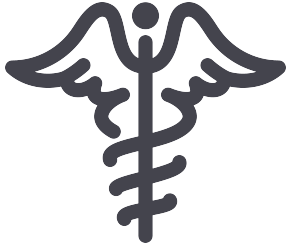 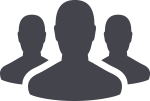 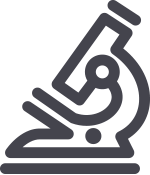 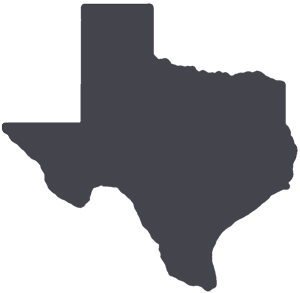 	PATIENT CARE	EDUCATION & RESEARCH	INSTITUTIONAL SUPPORT	CMC	PATIENT CARE	EDUCATION & RESEARCH	INSTITUTIONAL SUPPORT	CMC	PATIENT CARE	EDUCATION & RESEARCH	INSTITUTIONAL SUPPORT	CMCAROUND UTMB (Use the legend above to quickly find items of interest to your team)AROUND UTMB (Use the legend above to quickly find items of interest to your team)AROUND UTMB (Use the legend above to quickly find items of interest to your team)AROUND UTMB (Use the legend above to quickly find items of interest to your team)AROUND UTMB (Use the legend above to quickly find items of interest to your team) Epic tip of the week: Did you know that you can use the “Review Flowsheet” activity to review historical information over extended periods of time? For example, if you wanted to observe various trends in a patient’s health (e.g., weight change) over the course of the year, this tool would be useful. Open a chart in “view only” mode using “Chart Activity,” click “Review Flowsheet" and search for the “Vitals Flowsheet." (Note: Epic tips are usually posted to share recent system optimizations, or they are from recent calls to the Help Desk that may be useful to other users). Relocation of Pediatric units at John Sealy Hospital: The Pediatrics unit and the Pediatric ICU (PICU) will move on Dec. 13 from their current location on John Sealy 10AB to the 9th floor J9CD. Preparations have been underway for weeks to make this transition as smooth as possible for patients and staff. The J9C unit will be Pediatric beds and the J9D unit will be a combination of Pediatric and PICU beds.The PICU will move from J10B to J9D. The main unit number remains 409-772-3130.The Pediatrics unit will move from J10A to J9C with additional beds on J9D. The main unit number remains 409-772-2070. Epic tip of the week: Did you know that you can use the “Review Flowsheet” activity to review historical information over extended periods of time? For example, if you wanted to observe various trends in a patient’s health (e.g., weight change) over the course of the year, this tool would be useful. Open a chart in “view only” mode using “Chart Activity,” click “Review Flowsheet" and search for the “Vitals Flowsheet." (Note: Epic tips are usually posted to share recent system optimizations, or they are from recent calls to the Help Desk that may be useful to other users). Relocation of Pediatric units at John Sealy Hospital: The Pediatrics unit and the Pediatric ICU (PICU) will move on Dec. 13 from their current location on John Sealy 10AB to the 9th floor J9CD. Preparations have been underway for weeks to make this transition as smooth as possible for patients and staff. The J9C unit will be Pediatric beds and the J9D unit will be a combination of Pediatric and PICU beds.The PICU will move from J10B to J9D. The main unit number remains 409-772-3130.The Pediatrics unit will move from J10A to J9C with additional beds on J9D. The main unit number remains 409-772-2070. Epic tip of the week: Did you know that you can use the “Review Flowsheet” activity to review historical information over extended periods of time? For example, if you wanted to observe various trends in a patient’s health (e.g., weight change) over the course of the year, this tool would be useful. Open a chart in “view only” mode using “Chart Activity,” click “Review Flowsheet" and search for the “Vitals Flowsheet." (Note: Epic tips are usually posted to share recent system optimizations, or they are from recent calls to the Help Desk that may be useful to other users). Relocation of Pediatric units at John Sealy Hospital: The Pediatrics unit and the Pediatric ICU (PICU) will move on Dec. 13 from their current location on John Sealy 10AB to the 9th floor J9CD. Preparations have been underway for weeks to make this transition as smooth as possible for patients and staff. The J9C unit will be Pediatric beds and the J9D unit will be a combination of Pediatric and PICU beds.The PICU will move from J10B to J9D. The main unit number remains 409-772-3130.The Pediatrics unit will move from J10A to J9C with additional beds on J9D. The main unit number remains 409-772-2070.Notes:Notes: Epic tip of the week: Did you know that you can use the “Review Flowsheet” activity to review historical information over extended periods of time? For example, if you wanted to observe various trends in a patient’s health (e.g., weight change) over the course of the year, this tool would be useful. Open a chart in “view only” mode using “Chart Activity,” click “Review Flowsheet" and search for the “Vitals Flowsheet." (Note: Epic tips are usually posted to share recent system optimizations, or they are from recent calls to the Help Desk that may be useful to other users). Relocation of Pediatric units at John Sealy Hospital: The Pediatrics unit and the Pediatric ICU (PICU) will move on Dec. 13 from their current location on John Sealy 10AB to the 9th floor J9CD. Preparations have been underway for weeks to make this transition as smooth as possible for patients and staff. The J9C unit will be Pediatric beds and the J9D unit will be a combination of Pediatric and PICU beds.The PICU will move from J10B to J9D. The main unit number remains 409-772-3130.The Pediatrics unit will move from J10A to J9C with additional beds on J9D. The main unit number remains 409-772-2070. Epic tip of the week: Did you know that you can use the “Review Flowsheet” activity to review historical information over extended periods of time? For example, if you wanted to observe various trends in a patient’s health (e.g., weight change) over the course of the year, this tool would be useful. Open a chart in “view only” mode using “Chart Activity,” click “Review Flowsheet" and search for the “Vitals Flowsheet." (Note: Epic tips are usually posted to share recent system optimizations, or they are from recent calls to the Help Desk that may be useful to other users). Relocation of Pediatric units at John Sealy Hospital: The Pediatrics unit and the Pediatric ICU (PICU) will move on Dec. 13 from their current location on John Sealy 10AB to the 9th floor J9CD. Preparations have been underway for weeks to make this transition as smooth as possible for patients and staff. The J9C unit will be Pediatric beds and the J9D unit will be a combination of Pediatric and PICU beds.The PICU will move from J10B to J9D. The main unit number remains 409-772-3130.The Pediatrics unit will move from J10A to J9C with additional beds on J9D. The main unit number remains 409-772-2070. Epic tip of the week: Did you know that you can use the “Review Flowsheet” activity to review historical information over extended periods of time? For example, if you wanted to observe various trends in a patient’s health (e.g., weight change) over the course of the year, this tool would be useful. Open a chart in “view only” mode using “Chart Activity,” click “Review Flowsheet" and search for the “Vitals Flowsheet." (Note: Epic tips are usually posted to share recent system optimizations, or they are from recent calls to the Help Desk that may be useful to other users). Relocation of Pediatric units at John Sealy Hospital: The Pediatrics unit and the Pediatric ICU (PICU) will move on Dec. 13 from their current location on John Sealy 10AB to the 9th floor J9CD. Preparations have been underway for weeks to make this transition as smooth as possible for patients and staff. The J9C unit will be Pediatric beds and the J9D unit will be a combination of Pediatric and PICU beds.The PICU will move from J10B to J9D. The main unit number remains 409-772-3130.The Pediatrics unit will move from J10A to J9C with additional beds on J9D. The main unit number remains 409-772-2070.DID YOU KNOW?In late November, 10 representatives from the Japanese cities of Miyako and Kobe visited New Orleans and Galveston—including our UTMB campus—to learn more about rebuilding communities following natural disasters. Their visit, part of a program called the U.S.-Japanese Grassroots Exchange Program, allowed the group to gather information on UTMB’s ongoing recovery following Hurricane Ike in 2008. The discussion included details about our evacuation and operations in the immediate aftermath of the storm. Representatives from Galveston and New Orleans visited Japan in 2015 to learn how Kobe and Miyako, which were both devastated by earthquakes, worked to recover from their respective disasters.DID YOU KNOW?In late November, 10 representatives from the Japanese cities of Miyako and Kobe visited New Orleans and Galveston—including our UTMB campus—to learn more about rebuilding communities following natural disasters. Their visit, part of a program called the U.S.-Japanese Grassroots Exchange Program, allowed the group to gather information on UTMB’s ongoing recovery following Hurricane Ike in 2008. The discussion included details about our evacuation and operations in the immediate aftermath of the storm. Representatives from Galveston and New Orleans visited Japan in 2015 to learn how Kobe and Miyako, which were both devastated by earthquakes, worked to recover from their respective disasters.